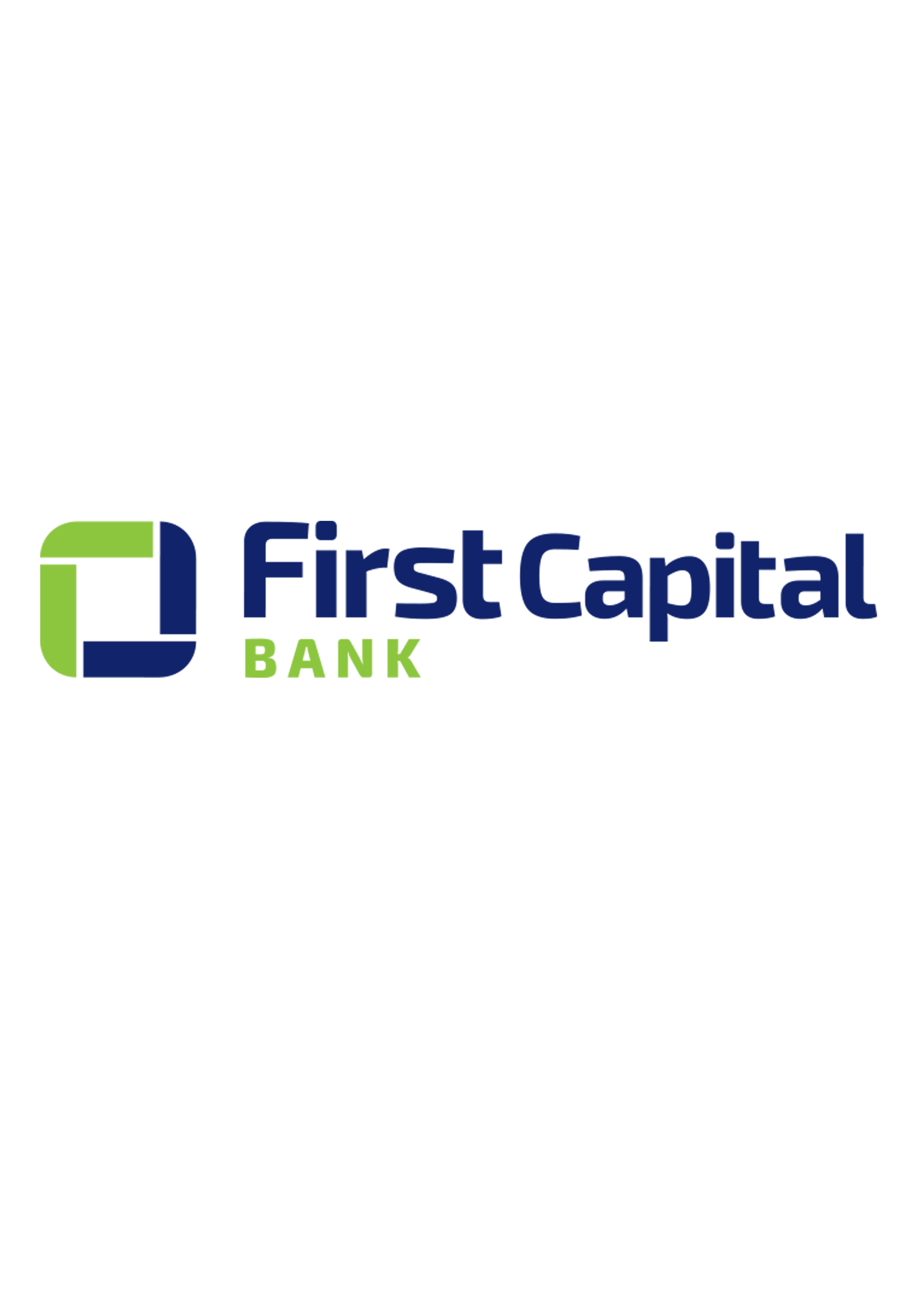 ________________________________________Basel Pillar 3 DisclosuresFor the Quarter Ended 31 March 2022Background and ScopeFirst Capital Bank’s Pillar III disclosure is made in accordance with the requirements of the revised capital directive, which is based on Basel II, and became effective 1st January 2016, read together with the Basel Committee on Banking Supervision’s Revised Pillar III disclosure requirements issued on 28 January 2015.Pillar III is vital in providing information to the market about the bank’s capital; risk assessment and management; and the underlying methodologies. The key objective of Pillar III is to allow market discipline to operate as sharing of information facilitates assessment of the bank by other parties such as investors, analysts, customers, other banks, and ratings agencies, leading to improved transparency and corporate governance. This will enhance market discipline, efficiency and confidence. Regulatory Capital Requirements2.1        Capital Structure Bank of Botswana sets and monitors the capital requirements for the Bank. The revised capital directive, which is based on Basel II, became effective 1st January 2016. It requires the Bank to temporarily maintain a minimum of 12.5 percent of risk weighted assets covering operational, market and credit risks as of 01 April 2020 in response to the impact of the COVID 19 pandemic. The Bank’s regulatory capital is analysed into two parts: -Tier I capital, which includes paid-up stated capital, retained earnings and other reserves less goodwill or any intangible asset.Tier II capital, which includes unpublished current year profit, general provisions, subordinated debt and preference share capital. First Capital Bank Regulatory Capital Structure for the quarter ended 31 March 2022: Basel III Common Equity Tier I Disclosure Template2.2    Capital Adequacy 2.2.1 Qualitative DisclosuresFirst Capital Bank continues to maintain good capital position. The bank is in continuous monitoring of the capital adequacy requirements.For the Quarter ended 31 March 2022, the bank’s capital ratios are outlined below:2.2.2 Quantitative disclosures Capital requirements for Credit RiskFirst Capital Bank uses the Simple Approach as per the Basel II framework to calculate Credit RWA. The RWA is the addition of the totals of the On-balance and Off-balance sheet subject to various credit risk mitigants.Capital requirements for market risk The bank’s market risk is calculated using the Standardised Approach. A market risk capital charge is computed for foreign exchange risks in the Banking book. The sum is then calibrated by a risk weight factor of 6.7.Capital requirement for Operational Risk The bank has adopted the Basic Indicator Approach (BIA) in computing Operational Risk. The regulatory operational risk capital charge risk is equal to 15% of the average of the previous three years bank’s positive annual gross income. The three-year average gross income is calculated on the basis of the last three 12 month’s monthly observations at the end of the financial year. Where audited financials are not available submitted returns are used.Total and Tier I Capital ratios:Table 25: Regulatory and IFRS publication for First Capital BankThere is no difference between regulatory and IFRS publication for First Capital Bank Limited Table 26: Expanded Regulatory Balance SheetTable 27: Extract of Basel III common disclosure template (with added column)Table 28: Main features of regulatory capital instruments The bank has issued subordinated debt instruments as outlined in the table below.Credit Risk Table 30 (a): Qualitative DisclosuresCredit risk is the risk of financial loss to the bank if a customer or counterparty to a financial instrument fails to meet its contractual obligations and arises principally from the bank’s loans and advances to customers and other banks and its investment in securities. For risk management reporting purposes, the bank considers and consolidates all elements of credit risk exposure (such as individual obligor default risk country and sector risk).Impaired loans and securitiesImpaired loans and securities are loans and securities for which the bank determines that it is probable that it will be unable to collect all principal and interest due according to the contractual terms of the loan/securities agreements. Past due but not impaired loansLoans and securities where contractual interest or principal payments are past due, but the bank believes that impairment is not appropriate on the basis of the level of security/collateral available and/or the stage of collection of amounts owed to the bank.Loans with renegotiated termsLoans with renegotiated terms are loans that have been restructured due to deterioration in the borrower’s financial position and where the bank has made concessions that it would not otherwise consider. Once the loan is restructured it remains in this category independent of satisfactory performance after restructuring.Allowances for impairmentThe bank establishes an allowance for impairment losses that represents its estimate of incurred losses in its loan portfolio. The main components of this allowance are a specific loss component that relates to individually significant exposures and a collective loan loss allowance established by the bank of homogeneous assets in respect of losses that have been incurred but have not been identified on loans subject to individual assessment for impairment.Impairment policyThe bank writes off a loan/security balance (and any related allowances for impairment losses) when bank Credit determines that the loans/securities are uncollectible. This determination is reached after considering information such as the occurrence of significant changes in the borrower/issuer’s financial position such that the borrower/issuer can no longer pay the obligation or that proceeds from collateral will not be sufficient to pay back the entire exposure.Net exposure to credit risk without taking into account any collateral or other credit enhancements	In respect of certain financial assets, the bank has legally enforceable rights to offset them with financial liabilities. However, in normal circumstances there would be no intention of settling net or of realising the financial assets and settling the financial liabilities simultaneously.  Consequently, the financial assets are not offset against the respective financial liabilities for financial reporting purposes.  Table 30 (b): Quantitative DisclosuresExposures by major types of credit exposures (P’000)Geographic DistributionIndustry or counter-party type distribution of exposures broken down by major types of credit exposuresResidual contractual maturity breakdown by major types of credit exposures (P’000)By major industry or counter party type: Amount of Impaired loans and if available Past Due Loans (P’000)Impaired/ Past Due Loans by Geography including the amounts of specific and general provisions for the Geography (P’000)Exposure amount subject to the standardised approach (rated and unrated)3.1 Credit Risk MitigationTable 32: The General Qualitative disclosure requirement with respect to credit risk mitigationThe Board of Directors of the bank have delegated responsibility for the management of credit risk to their Credit Committee. A separate credit department reporting to the Credit Committee is responsible for oversight of the credit risk including: -Formulating credit policies covering collateral requirements credit assessment risk grading and reporting documentary and legal procedures and compliance with regulatory and statutory requirements.Establishing the authorisation structure for the approval and renewal of credit facilities. Authorisation limits are allocated to Head of Credit Chief Executive Officers. Larger facilities require approval by the Local Credit Committee and the Board Credit Committee as appropriate.Reviewing and assessing credit risk. The Credit Department assesses all credit exposures prior to facilities being committed to customers by Relationship Managers concerned. Renewals and reviews of facilities are subject to the same review process.Limiting concentrations of exposure to counterparties geographies and industries (for loans and advances) and by issuer credit rating band market liquidity and country (for investment securities).Reviewing compliance of business units with agreed exposure limits.Types of Collateral The primary consideration in the assessment of any lending opportunity should be the borrower’s financial position and ability to repay from own resources and cash flow credit mitigation instruments are used where appropriate to reduce the bank’s lending risk resulting in security against the majority of exposures.  These include financial or other collateral netting or set-off agreements guarantees or cash collateral.  The collateral types are driven by portfolio product or counterparty type:The underlying assets financed secure mortgage and instalment sale finance portfolios.Personal loans and overdrafts exposures are generally unsecured or secured via guarantees and sureties as well as by salary deduction.Commercial and Corporate credit facilities are mostly secured by the assets of the counterparties and cash flow of the projects.Concentration RiskConcentration risk means that the portfolio has individual or small groups of exposures which are large in relation to the rest of the portfolio or in relation to the capital of the Bank and the default or loss of which would have a detrimental effect on the performance of the entire portfolio. The portfolio could for example be concentrated in a few borrowers or the portfolio could be concentrated in one or more industries or sectors or the portfolio could be concentrated in a customer segment or the portfolio could be concentrated in new or existing borrowers. Credit concentration means a limit or exposure to a single customer or group of customers.Concentration Risk is managed in the credit portfolios in accordance with the policy and directives of Bank of Botswana. Besides the Board shall approve credit risk strategy spelling out the bank’s plan to grant credit based on various customer segments and products economic sector’s geographical location currency and maturity. The target market within each lending segment preferred level of diversification and/or concentration should be defined. Each portfolio must be measured and reported to the Board credit committee every quarter.Such Concentrations include:Significant exposure to an Individual counterparty or a group of related counterparties as prescribed by BOBCredit Exposure to counterparties in the same economic sectorTable 33: General disclosures related to counter party credit riskQualitative DisclosuresCounterparty Credit risk is the risk that a counterparty fails to meet its contractual obligations. The risk that counterparties might default on their obligations is monitored on an on-going basis. In monitoring credit risk exposure consideration is given to trading instruments with a positive fair value and the volatility of the fair value of trading instruments.The counterparty credit risk management ensures that the risk is measured analysed and monitored appropriately within specified and approved limits in line with the bank’s risk appetite guidelines as mandated by the board. The Board Credit Committee utilises the approved risk quantifying methodologies and assessments to assign individual counterparty risk limits as guided. Counterparty exposure monitoring is done by the relevant credit function on a continuous basis.Quantitative DisclosuresThe bank aligns the credit risk measurement standard with the counterparty credit risk and set limits are adhered to. Market Risk(a) Qualitative DisclosuresMarket risk is the risk that changes in market prices such as interest rates foreign exchange rates and other comprehensive income prices will affect the Bank’s income or the value of its holding of financial instruments. The objective is to manage and control market risk exposures within acceptable parameters while optimising the return on risk.The treasury department ensures the following: -Setting the foreign exchange risk management strategy and tolerance levels.Ensuring that effective risk management systems and internal controls are in place.Monitoring significant foreign exchange exposure.Ensuring that foreign exchange operations are supported by adequate management information systems which complement the risk management strategy.Reviewing the policies procedures and currency limits regularly in line with changes in the economic environment.The ALCO regularly monitors the controls put in place by the treasury department which are approved and reviewed by the Board from time to time.Quantitative DisclosuresThe capital requirement for: Interest rate riskInterest rate risk is the exposure of Bank’s financial condition to adverse movements in interest rates.  It arises from timing differences in the maturity or re-pricing of the bank’s assets and liabilities. The Asset and Liability Committee (ALCO) monitors interest rate risk in the bank. ALCO considers the bank’s sensitivity to interest rate movements and regularly reviews the re-pricing mismatches. The bank’s assets are largely funded by short-dated deposits. Pricing is linked to the prime lending rate so that although the assets are long-term the bank can re-price immediately upon a change in policy rates and this minimizes the mismatch risk. The bank strives to match asset and liability re-pricing positions as far as possible and have positive gap in initial time buckets.Changes in interest rates impact on the net interest margin of the bank. The Asset and Liability Committee (ALCO) considers the bank’s sensitivity to interest rate movements and regularly reviews the repricing mismatches. The bank’s assets are largely funded by short-dated deposits. Pricing is linked to the prime lending rate so that although the assets are long-term the bank can reprice immediately upon a change in policy rates and this minimizes the mismatch risk. The bank strives to match asset and liability re-pricing positions as far as possible and have positive gap in initial time buckets ALCO monitors the mismatch positions and actively manages the interest rate in the banking book. Pricing of liabilities is guided by ALCO. Business is encouraged to diversify and improve the deposit mix. Continuous efforts are made to identify new sources of deposits and to lengthen the liability profile.Interest Rate Risk in the Banking Book (IRRBB)The bank recognizes the need to hold capital for mismatch risk arising from positions held to maturity. The bank is in the process of developing capacity through the deployment of BALM (Bank Asset and Liability Management Solution) to enable an effective measurement of Economic Value of Equity (EVE) in determining the impact of interest rate changes on capital. The bank’s exposure is measured through the unmatched gap in the interest rate sensitive positions. Currently the bank has not established a measure of capital requirement for such mismatches and therefore applies an arbitrarily set 3.0 percent add-on.IRRBB is the exposure of the bank’s financial condition to adverse or favourable movements in interest rates. This arises mainly due to a maturity mismatch between the bank’s assets and liabilities. Accepting this risk is a normal part of banking and it can be an important source of profitability and shareholder value for the bank. However, excessive interest rate risk can pose a serious threat to a bank’s earnings and capital base. Changes in interest rates affect the bank’s earnings by changing its Net Interest Income (NII) and fair value banking book profit. The most important sources of interest rate risk are re-pricing risk, yield curve risk, basis risk, optionality risk.Foreign Exchange Rate Risk ManagementTreasury department monitors foreign exchange risk. Foreign exchange rate risk is the potential impact of adverse currency rates movements on earnings and economic value. This involves the risk of the bank incurring financial loss on settlement of foreign exchange positions taken in both the trading and banking books.  The foreign exchange positions arises from the following activities: -Trading in foreign currencies through spot forward and option transactions as a market maker or position taker including the unhedged position arising from customer driven foreign exchange transactions.Holding foreign currency position in the bank books (e.g. in the form of loans deposits cross border investments etc.).The bank’s exposure to foreign currency risk is minimal. The bank monitors the unhedged position of the bank in all foreign currencies. The regulator limits the net open position to 15% of regulatory capital for a single currency and to 30% of regulatory capital for an aggregate of currencies. The net open position on foreign currency of the bank as a percentage of unimpaired capital was -1.79% in March 2022 from -0.87% in December 2021. The exposures for all the currencies were within the regulatory requirement of +/- 15% for each currency relative to the unimpaired capital. The bank continually monitors the net open position and adheres to net open position limits.Liquidity and Funding RiskThe bank is exposed to funding liquidity risk. The bulk of the deposit liabilities are short-term, yet the bank’s assets are long-term in nature. The bank has a policy in place whose primary objective is to ensure that the bank is able to fund the bank and enable it to continue to operate and meet obligations under adverse circumstances. The bank has established liquidity guidelines that are intended to ensure that there is sufficient liquidity to withstand the potential impact of deposit attrition or diminished liquidity. The guidelines include maintaining an adequate liquidity reserve to cover potential funding requirements and diversified funding sources to avoid overdependence on volatile less reliable funding markets.Liquidity risk is managed according to the following principles:Excess Liquidity – The bank seeks to maintain excess liquidity to meet a broad and comprehensive range of potential cash outflows and collateral needs in a stressed environment. While the regulatory liquid asset ratio (LAR) is 10% the bank has set for itself a soft limit of 12% where the 2% buffer provides a cushion during a stressed liquidity environment.Asset-Liability Management – The bank has an Asset and Liability Committee (ALCO) through which anticipated holding periods of assets and their potential illiquidity in a stressed environment are assessed. Liquidity maturity mismatches and level of funding diversification across markets products and counterparties are managed and efforts are made to maintain liabilities of appropriate tenor relative to the asset base.Liquidity Contingency Plan – The bank maintains a liquidity contingency funding plan (LCP) to provide a framework for analysing and responding to a liquidity crisis situation or periods of market stress. The framework sets the plan of action to fund normal business activity in emergency and stress situations early enough. It provides management with a set of possible actions to address potential liquidity threats. The LCP operates in conjunction with the finance and treasury management policy and the assets and liabilities management (ALM) policy to ensure a coordinated approach to liquidity management.A liquidity position is produced daily and analysed. Treasury department assess and manage the overall liquidity position of the bank. Liquidity ratios are closely monitored. LAR should be at least 12% and the loan deposit ratio (LDR) should be at most 85%. The LAR was 16.94% and sufficiently above the internal limit of 12%; the LDR was 87.55%Market Risk under Standardised Approach- Risk Weighted AssetsOperational riskTable 35(a): Qualitative DisclosuresOperational risk is the risk of direct or indirect loss arising from a wide variety of causes associated with the Bank’s processes personnel technology and infrastructure and from external factors other than credit liquidity interest rate and market risks such as those arising from legal and regulatory requirements and the requirement to observe generally accepted standards of corporate behaviour.  Operational risks arise from all of the Bank’s operations.The objective of the Bank is to manage operational risks so as to balance the avoidance of financial losses and damages to the Bank’s reputation with overall cost effectiveness and to avoid control procedures that restrict initiative and creativity.Management of Operational RiskThe primary responsibility for the development and implementation of controls to address operational risk is assigned to senior management within each branch. The responsibility is supported by the development of overall standards in the Bank for the management of operational risks in the following areas: -requirements for appropriate segregation of duties including the independent authorisation of transactionsrequirements for the reconciliation and monitoring of transactionscompliance with regulatory and other legal requirementsdocumentation of controls and proceduresrequirements for the periodic assessment of operational risks faced and the adequacy of controls and procedures to address the risks identifiedrequirements for the reporting of operational losses and proposed remedial actiondevelopment of contingency planstraining and professional developmentethical and business standardsCompliance with group standards is supported by a programme of periodic reviews undertaken by Group Internal Audit. The results of Internal Audit reviews are discussed with management of the business unit to which they relate with summaries submitted to the Audit Committee.An independent Risk and Compliance function conducts ad-hoc risk assessments on premises products and processes and reports the findings to business units or respective departments and the Chief Executive Officer. It conducts operational risk assessments as part of the bank-wide risk assessments and reports to the Chief Executive Officer and the Risk Committee on quarterly basis. The Bank has an operational risk management framework which gives guidelines on how to identify assess monitor and control/mitigate operational risk. In addition, there are policies and procedures on operational risk management that are aligned to the overall business strategy and supports continuous improvement of overall risk management in the Bank.Table 35 (b): Quantitative DisclosuresFor Operational Risk capital requirement, the bank uses the Basic Indicator Approach (BIA). Under the Basic Indicator Approach (BIA) the regulatory operational risk capital charge risk is equal to 15% of the average of the previous three years bank’s positive annual gross income. The three-year average gross income is calculated on the basis of the last three 12 month’s monthly observations at the end of the financial year.Remuneration Qualitative DisclosuresOverseeing BodyThe newly established Appointment and Remuneration Board Committee is the overseeing body for remuneration decisions within First Capital Bank. The committee has the following functions:To determine remuneration structures for executive directors and senior executive officers of the Bank and to review these annually. To ensure that directors receive commensurate market related remuneration subject to the concept of capacity to pay. To review and approve recommendations on employee remuneration framework and parameters.Evaluate the performance of the senior executive management in light of their annually set goals and targets and set each Executive’s performance related reward based on such evaluationOversee the establishment of the remuneration policy that will promote the achievement of strategic objectives and encourage individual performance Oversee and review all aspects of any share option scheme or share based payments operated by or to be established by the Company, including but not limited to:the selection of eligible Executive Directors, Executive Officers and other employees to whom awards should be granted;the timing of any grant;the number of awards to be granted; andThe exercise price at which options are to be granted.Regularly review incentive schemes to ensure continued alignment to creation of shareholder value and ensure that these are administered in terms of the rules.Approval of the cost of general salary increments and remain appraised of the mandates for negotiations with the representative Unions or Workers Committees.The external consultants for salary survey the bank has been sought and engaged to conduct the remuneration market survey.Remuneration ProcessesThe bank is in the process of reviewing the reward policy to ensure the bank attracts, retains and motivates members of staff in order to serve the interest of the bank. The Group is currently undertaking a job grading exercise across all countries which will later be aligned and localised to country legislation and Markets. Key for the bank is to establish internal equity of remunerations and benefits for similar positions. Every year the Human Resource Management Committee meet to salaries and conditions of service, chaired by the Chief executive Officer determines the percentages of increments to be awarded for each element of salary review, depending on:The financial ability of the bank to payThe inflation and cost of living increases in the economyAvailability of skills in the marketIndividual performanceRewarding PerformanceIn order for the bank to continually reward employees fairly, employees are kept accountable to deliver through a Performance Management System. Employees are scored on six-point rating scale, with performance objectives duly discussed, agreed and signed off by employees and their managers.Good governanceThe Bank has formed an Appointment and Remuneration Board committee that sits quarterly. Its primary role among other things shall be to ensure broad human resources policies and principles including remuneration and benefits are put in place and to maintain objectivity and neutrality in determining remuneration and benefits. Variable payPerformance BonusEmployee TypesPermanent employees- First Capital Bank had 200 employees as at 31st March 2022 who are permanent and pensionable.Temporary/short term employees- The bank had 8 temporary/short-term employees as at 31st March 2022.Long term Contracts employees – The bank had 8 employees on long term contracts as at 31st March 2022.The following risks are taken into account in the remuneration processes:Risk of losing employees due to remuneration that is below the market salariesUnfair and skewed salary structuresScare skillsThe bank has taken the following measures to account for these risks, which include internal equity in salary bands and lower quartile of the salary survey. These measures put in place ensure competitive and fair reward.Linking Performance to Remuneration The bank uses the Performance Management System that uses a 6-point rating scale to measure performance and ultimately used for remuneration considerations. The Performance Management System is guided by the Performance Management Policy dully approved by the Board Appointment and Renumeration Policy.(b) Quantitative Disclosures  Table 38 (a): SENIOR MANAGEMENT COMPENSATIONCommon Equity Tier I capital: instruments and reservesCommon Equity Tier I capital: instruments and reservesCommon Equity Tier I capital: instruments and reservesCommon Equity Tier I capital: instruments and reserves1Directly issued qualifying common share (and equivalent for non-joint stock companies) capital plus related stock surplus.               140,000		               140,000		2Retained earnings               267,757		               267,757		3Accumulated other comprehensive income (and other reserves)4Directly issued capital subject to phase out from CET1 CAPITAL (only applicable to non-joint stock companies)   -      -   5Common share capital issued by subsidiaries and held by third parties (amount allowed in group CET1 CAPITAL)  -     -   6Common Equity Tier I capital before regulatory adjustments 407,757	 407,757	Common Equity Tier I capital: regulatory adjustments7Prudential valuation adjustments   -      -   8Goodwill (net of related tax liability)   -      -   9.aOther intangibles other than mortgage-servicing rights (net of related tax liability)                   4,845	                   4,845	Transitional Adjustment Amount Added Back to CET1 (IFRS 9 Provisions transitional adjustments)--9.bDeferred tax assets that rely on future profitability excluding those arising from temporary differences (net of related tax liability)  -     -   10Cash-flow hedge reserve  -     -   11Shortfall of provisions to expected losses                           -                              -   12Securitisation gain on sale (as set out in paragraph 562 of Basel II framework)                           -                              -   13Gains and losses due to changes in own credit risk on fair valued liabilities                           -                              -   14Defined-benefit pension fund net assets                           -                              -   15Investments in own shares (if not already netted off paid-in capital on reported balance sheet)                           -                              -   16Reciprocal cross-holdings in common equity                           -                              -   17Investments in the capital of banking, financial and insurance entities that are outside the scope of regulatory consolidation, net of eligible short positions, where the bank does not own more than 10% of the issued share capital (amount above 10% threshold)                           -                              -   18Significant investments in the common stock of banking, financial and insurance entities that are outside the scope of regulatory consolidation, net of eligible short positions (amount above 10% threshold)                           -                              -   19  Mortgage servicing rights (amount above 10% threshold)                           -                              -   20  Deferred tax assets arising from temporary differences (amount above 10% threshold, net of related tax    liability)                           -                              -   21Amount exceeding the 15% threshold                           -                              -   22of which: significant investments in the common stock of financials                           -                              -   23of which: mortgage servicing rights                           -                              -   24of which: deferred tax assets arising from temporary differences                           -                              -   25National specific regulatory adjustments                           -                              -   26Regulatory adjustments applied to Common Equity Tier I due to insufficient Additional Tier I and Tier II to cover deductions                           -                              -   27Total regulatory adjustments to Common equity Tier I(4,845)(4,845)28Common Equity Tier I capital (CET1 CAPITAL)               402,912	               402,912	29Additional Tier I capital: instruments Directly issued qualifying Additional Tier I instruments plus related stock surplus                           -                              -   30of which: classified as equity under applicable accounting standards                           -                              -   31of which: classified as liabilities under applicable accounting standards                           -                              -   32Directly issued capital instruments subject to phase out from Additional Tier I                           -                              -   33Additional Tier I instruments (and CET1 CAPITAL instruments not included in row 5) issued by subsidiaries and held by third parties (amount allowed in group AT1)                           -                              -   34of which: instruments issued by subsidiaries subject to phase out                           -                              -   35Additional Tier I capital before regulatory adjustments                          -                             -   Additional Tier I capital: regulatory adjustmentsAdditional Tier I capital: regulatory adjustmentsAdditional Tier I capital: regulatory adjustmentsAdditional Tier I capital: regulatory adjustments36Investments in own Additional Tier I instruments                           -                              -   37Reciprocal cross-holdings in Additional Tier I instruments                           -                              -   38Investments in the capital of banking, financial and insurance entities that are outside the scope of regulatory consolidation, net of eligible short positions, where the bank does not own more than 10% of the issued common share capital of the entity (amount above 10% threshold)                           -                              -   39Significant investments in the capital of banking, financial and insurance entities that are outside the scope of regulatory consolidation (net of eligible short positions)                           -                              -   40National specific regulatory adjustments                           -                              -   41Regulatory adjustments applied to Additional Tier I due to insufficient Tier II to cover deductions                           -                              -   42Total regulatory adjustments to Additional Tier I capital                          -                             -   43Additional Tier I capital (AT1)44Tier I capital (T1 = CET1 CAPITAL + AT1)              402,912		              402,912		Tier II capital: instruments and provisionsTier II capital: instruments and provisionsTier II capital: instruments and provisionsTier II capital: instruments and provisions45Directly issued qualifying Tier II instruments plus related stock surplus183,132	183,132	46Directly issued capital instruments subject to phase out from Tier II                          -                             -   47Tier II instruments (and CET1 CAPITAL and AT1 instruments not included in rows 5 or 34) issued by subsidiaries and held by third parties (amount allowed in group Tier II)                           -                              -   48of which:  instruments issued by subsidiaries subject to phase out                          -                             -   49Unpublished Current Year's Profits   33,615	   33,615	Provisions   41,790	   41,790	50Tier II capital before regulatory adjustments258,536258,536Tier II capital: regulatory adjustments                          -                             -   51Investments in own Tier II instruments                          -                             -   52Reciprocal cross-holdings in Tier II instruments                          -                             -   53Investments in the capital of banking, financial and insurance entities that are outside the scope of regulatory consolidation, net of eligible short positions, where the bank does not own more than 10% of the issued common share capital of the entity (amount above the 10% threshold).                          -                             -   Investments in the capital of banking, financial and insurance entities that are outside the scope of regulatory consolidation, net of eligible short positions, where the bank does not own more than 10% of the issued common share capital of the entity (amount above the 10% threshold).                          -                             -   54 Significant investments in the capital banking, financial and insurance entities that are outside the scope of regulatory consolidation (net of eligible short positions).                          -                             -   55National specific regulatory adjustments                          -                             -   56Total regulatory adjustments to Tier II capital                          -                             -   57Tier II capital (T2)258,536   258,536   58Total capital (TC = T1 + T2)661,448661,44859Total risk-weighted assets             3,627,011		             3,627,011		Capital ratios and buffersCapital ratios and buffersCapital ratios and buffersCapital ratios and buffers60Common Equity Tier I (as a percentage of risk weighted assets)               11.11%	               11.11%	61Tier I (as a percentage of risk-weighted assets)                11.11%	                11.11%	62Total capital (as a percentage of risk weighted assets)                 18.24%	                 18.24%	63Institution specific buffer requirement (minimum CET1 CAPITAL requirement plus capital conservation buffer plus countercyclical buffer requirements plus G-SIB buffer requirement, expressed as a percentage of risk weighted assets)- - 64of which: capital conservation buffer requirement   2.50%	   2.50%	65of which: bank specific countercyclical buffer requirement                           -                              -   66of which: G-SIB buffer requirement                          -                             -   6768Common Equity Tier I available to meet buffers (as a percentage of risk weighted assets)National Common Equity Tier I minimum ratio (if different from Basel III minimum)4.50%4.50%69National Tier I minimum ratio (if different from Basel III minimum)7.50%7.50%70National total capital minimum ratio (if different from Basel III minimum)12.50%12.50%71Amounts below the thresholds for deduction (before risk-weighting)Non-significant investments in the capital of other financials                           -                             -   72Significant investments in the common stock of financials                          -                             -   73Mortgage servicing rights (net of related tax liability)                          -                             -   74Deferred tax assets arising from temporary differences (net of related tax liability)                          -                             -   75Applicable caps on the inclusion of provisions in Tier II76Provisions eligible for inclusion in Tier II in respect of exposures subject to standardised approach (prior to application of cap)                          -                             -   76                          -                             -   Cap on inclusion of provisions in Tier II under standardised approach                          -                             -   77Provisions eligible for inclusion in Tier II in respect of exposures subject to internal ratings-based approach (prior to application of cap)                          -                             -   78Cap for inclusion of provisions in Tier II under internal ratings-based approach                          -                             -   79     Capital instruments subject to phase-out arrangements (only applicable between 1 Jan 2015 and 1 Jan 2020)Current cap on CET1 CAPITAL instruments subject to phase out arrangements                          -                             -   80Amount excluded from CET1 CAPITAL due to cap (excess over cap after redemptions and maturities)                          -                             -   81Current cap on AT1 instruments subject to phase out arrangements                          -                             -   82Amount excluded from AT1 due to cap (excess over cap after redemptions and maturities)                          -                             -   83Current cap on T2 instruments subject to phase out arrangements                          -                             -   84Amount excluded from T2 due to cap (excess over cap after redemptions and maturities)                          -                             -   PortfolioApproachAmount (P’000)Capital Requirement (P’000)Credit RiskSimple            3,343,168                        501,475Market RiskStandardised                  3,010                            452Operational RiskBasic Indicator                280,832                          42,125TOTAL3,627,011                        544,052Portfolio Exposures before CRMRisk-Weights of Original CounterpartiesRisk Weighted AssetsOn-Balance Sheet ExposuresP'000P'000Cash 42,5060% -   Balances with Bank of Botswana423,3800% -   Claims on Sovereign or Central banks30150%45Balances with domestic banks372,22920%74,446Balances with Domestic Public Sector Entities65,00020%13,000Balances with foreign bank (credit rating AAA to AA-)-20%-Balances with foreign bank (credit rating A+ to A-)121,76850%60,884Balances with foreign bank (credit rating BBB+ to BB-)177,346100%177,346Balances with foreign bank (credit rating BB+ to B-)-37,382100%-37,382Balances with foreign bank (credit rating below B-)376,935150%565,403Commercial loans (credit rating BBB+ to BB-)526,064100%526,064Past due for more than 90 and specific provision is less than 20% of loan34,301150%51,452Past due exposure where specific provision is equal to or greater than 20% but less than 50% of the loan.5,023100%5,023Past due exposure where specific provision is equal to 50% or more of the loan.39750%          198Residential mortgage loans           46,69435%        16,343Other non-qualifying Residential Mortgages          12,85675%         9,642Past due (qualifying mortgage loans) for more than 90 days and specific provision is more than 20% of the loan.-50%-(i) Past due non-qualifying residential mortgages where specific provision is less than 20% of the loan.-150%-(ii) Past due non-qualifying residential mortgages where specific provision is equal to or greater than 20% but less than 50% of the loan.-100%-(iii) Past due non-qualifying residential mortgages where specific provision is equal to 50% or more of the loan.70150%350Commercial real estate523,676100%523,676Past due commercial real estate where specific provision is less than 20% of the loan.             9,384150%         14,076Past due exposure where specific provision is equal to or greater than 20% but less than 50% of the loan.367100%367Past due exposure where specific provision is equal to 50% or more of the loan.76750%384Retail exposures that fully comply with conditions set out in para 7.26 of the Capital Directive 1,583,77375%1,187,830Retail exposures not complying with conditions referred to under above-100%-Past due exposure where specific provision is less than 20% of the loan.2150%2Past due exposure where specific provision between 20% and 50% of outstanding amount of the loan. -100%-Past due exposure where specific provision is more than 50% of the outstanding loan.20950%104Other assets31,412100%31,412Property, plant and equipment71,893100%71,893Total On-Balance Sheet Exposures4,389,3313,292,559Off-Balance Sheet ExposuresCommitments – Original maturity up to 1 year61,77020%12,354Commitments – Direct credit substitute38,255100%38,255Performance and bid bonds94,3090%-Total Off-Balance Sheet Exposures194,33450,609Total credit risk weighted assets4,583,6663,343,168RiskAmountRisk Weighted Factor       RWAP’000P’000Foreign exchange risk4496.73,0104493,010YearGross Income P’0001223,2272279,1173335,960Total Gross Income838,305operational risk factor -denoted alpha (α)15%Aggregate Gross Income multiplied by α125,746No. of years with Positive Gross Income (n)3Operational Risk Capital Charge: BIA41,915Risk weight factor6.7Operational risk weight assets280,832CapitalTransitional Adjustment Capital Ratios (P'000)Fully Loaded Capital Ratios (P'000)Tier I Capital402,9124,299Tier II Capital258,536258,536Total Qualifying capital661,448262,835Total Risk Weighted Asset3,627,0113,627,011Tier I Capital Ratio11.11%0.12%Total Capital Ratio18.24%7.25%Balance sheet as in published financial statementsUnder regulatory scope of consolidationAs at period end 31 March 2022 (P’000)As at period end 31 March 2022 (P’000)AssetsAssetsAssetsCash and balances at central banks129,064129,064Items in the course of collection from other banks738,531738,531Trading portfolio assets -    -   Financial assets designated at fair value--Derivative financial instruments -    -   Loans and advances to banks -    -   Loans and advances to customers3,027,6443,027,644Reverse repurchase agreements and other similar520,697         520,697secured lending         520,697Available for sale financial investments -    -   Current and deferred tax assets- -   Prepayments, accrued income and other assets31,41231,412Investments in associates and joint ventures30    30   Goodwill and intangible assets4,8454,845Property, plant and equipment71,89371,893Central government securities-bonds146,856146,856Total assets4,670,9724,670,972LiabilitiesLiabilitiesLiabilitiesDeposits from banks57,20857,208Items in the course of collection due to other banks -   0Customer accounts3,561,5363,561,536Repurchase agreements and other similar secured330,668330,668borrowing330,6680Trading portfolio liabilities -   0Financial liabilities designated at fair value -   0Derivative financial instruments -   0Debt securities in issue26,13226,132Accruals, deferred income and other liabilities82,93082,930Current and deferred tax liabilities7,9417,941Subordinated liabilities156,999156,999Provisions3,1293,129Retirement benefit liabilities -   0Total liabilities4,226,5434,226,543Shareholders' EquityShareholders' EquityShareholders' EquityPaid-in share capital140,000140,000Retained earnings267,757267,757cAccumulated other comprehensive income36,621   36,621Total shareholders' equity444,377444,377Balance sheet as in published financial statements Under regulatory scope of consolidationBalance sheet as in published financial statements Under regulatory scope of consolidationBalance sheet as in published financial statements Under regulatory scope of consolidationReferenceAs at period end 31 March 2022 (P’000)As at period end 31 March 2022 (P’000)AssetsAssetsAssetsAssetsCash and balances at central banks129,064129,064Items in the course of collection from other banks738,531738,531Trading portfolio assets -    -   Financial assets designated at fair value--Derivative financial instruments -    -   Loans and advances to banks -    -   Loans and advances to customers3,027,6443,027,644Reverse repurchase agreements and other similar secured lending520,697520,697Available for sale financial investments-                                                        -   Current and deferred tax assets                                                                     -   -Prepayments, accrued income and other assets31,41231,412Investments in associates and joint ventures                                                                     -                                                          -   Goodwill and intangible assetsof which goodwill-                                                        -   aof which other intangibles (excluding MSRs)4,8454,845bof which MSRs                                                                     -                                                          -   cProperty, plant and equipment71,89371,893Central government securities-bonds146,856146,856Total assets4,670,9424,670,942LiabilitiesLiabilitiesLiabilitiesLiabilitiesDeposits from banks57,20857,208Items in the course of collection due to other banks -   -Customer accounts3,561,5363,561,536Repurchase agreements and other similar secured borrowing330,668330,668Trading portfolio liabilities--Financial liabilities designated at fair value--Derivative financial instruments--Debt securities in issue26,13226,132Accruals, deferred income and other liabilities82,93082,930Current and deferred tax liabilities7,9417,941Of which DTLs related to goodwill                                                                     -   -dOf which DTLs related to intangible assets                                                                     -   -e(excluding MSRs)                                                                     -   -eOf which DTLs related to MSRs                                                                     -   -fSubordinated liabilities156,999156,999Provisions3,1293,129Retirement benefit liabilities                                                                     -   -Total liabilities4,226,5434,226,543Shareholders' EquityShareholders' EquityShareholders' EquityShareholders' EquityPaid-in share capitalof which amount eligible for CET1 CAPITAL140,000140,000hof which amount eligible for AT1--iRetained earnings267,757267,757Accumulated other comprehensive income36,62136,621Total shareholders' equity444,377444,377Common Equity Tier I capital: instruments and reservesCommon Equity Tier I capital: instruments and reservesCommon Equity Tier I capital: instruments and reservesCommon Equity Tier I capital: instruments and reservesComponent of regulatory capital reportedSource based on Reference numbers/letters of the balance sheet under the regulatory scope of consolidation from step 2.by bankSource based on Reference numbers/letters of the balance sheet under the regulatory scope of consolidation from step 2.1Directly issued qualifying common share (and equivalent for non-joint stock140,000h1companies) capital plus related stock surplus.140,000h2Retained earnings267,7573Accumulated other comprehensive income (and other reserves)  -   4Directly issued capital subject to phase out from CET1 CAPITAL (only applicable to non- joint stock companies) -   5Common share capital issued by subsidiaries and held by third parties (amount) allowed in group CET1 CAPITAL) -   6Common Equity Tier I capital before regulatory adjustments407,7577Prudential valuation adjustments-8Goodwill (net of related tax liability)4,845a-d1IssuerFirst Capital Bank Limited2Unique identifier (e.g. CUSIP ISIN or Bloomberg identifier for private placement)Not Applicable3Governing law(s) of the instrumentBotswana LawRegulatory treatmentSubordinated debt4Transitional Basel III rulesNot Applicable 5Post-transitional Basel III rulesNot Applicable6Eligible at solo/group/group and soloSolo7Instrument type (types to be specified by each jurisdiction)Subordinated debt8Amount recognised in regulatory capital (Currency in mil as of most recent reporting date)157,0009Par value of instrument (Approved by Central Bank)157,00010Accounting classificationSubordinated debt11Original date of issuance01/07/201701/06/201931/01/202012Perpetual or datedDated13Original maturity date07/01/202730/07/202931/01/203014Issuer call subject to prior supervisory approvalNon-callable15Optional call date contingent call dates and redemption amount Not Applicable 16Subsequent call dates if applicableNot Applicable Coupons / dividendsCoupon17Fixed or floating dividend/couponFloating18Coupon rate and any related indexFloating rate earning interest at 270 basis points above the bank rate Floating rate earning interest at 325 basis points above the bank rateFloating rate earning interest at 325 basis points above the bank rate19Existence of a dividend stopperNot Applicable 20Fully discretionary partially discretionary or mandatory Not Applicable 21Existence of step up or other incentive to redeemNot Applicable 22Noncumulative or cumulativeNot Applicable 23Convertible or non-convertibleNot Applicable 24If convertible conversion trigger (s)Not Applicable 25If convertible fully or partiallyNot Applicable 26If convertible conversion rateNot Applicable 27If convertible mandatory or optional conversionNot Applicable 28If convertible specify instrument type convertible intoNot Applicable 29If convertible specify issuer of instrument it converts intoNot Applicable 30Write-down feature Not Applicable 31If write-down trigger(s)Not Applicable 32If write-down full or partialNot Applicable 33If write-down permanent or temporaryNot Applicable 34If temporary write-down description of write-up mechanismNot Applicable 35Position in subordination hierarchy in liquidation (specify instrument type immediately senior to instrument)Subordinated notes36Non-compliant transitioned featuresNot Applicable37If yes specify non-compliant featuresNot Applicable Risk TypeDomesticInternationalTotal ExposureClaims on Domestic & Foreign BanksClaims on Corporates657,063184,332841,395Claims included in the Retail Portfolios1,608,3771,608,377Claims Secured by Commercial Real Estate539,055539,055Claims Secured by Residential Mortgage Property64,23064,230Claims on Public Sector Entities (PSEs) 0 one risk weight less favourable than sovereign65,00065,000TOTAL2,933,725184,3323,118,057CategoryAs at 31 March 2022Botswana2,933,725Zimbabwe50,426Zambia109,670Mauritius3,234South Africa18,551Virgin Islands British2,451Total Gross Exposures3,118,057IndustryAs at 31 March 2022 Central Government- Local Government- Public Non-Financial Corporations-Agriculture, Forestry, Fishing26,584Mining and Quarrying23,940Manufacturing81,426Construction170,450Commercial real estate466,372Electricity14,701Water-Telecommunication and post 8,813Tourism and hotels2,293Transport and storage27,479Trade, restaurants and bars262,040 Business services120,533Other community, social and personal services17,741Residential property (owner occupied) 60,055Residential property (rented)4,174Personal loans1,430,051Motor vehicle13,502Household goods-Credit card loans- Non-Profit Institutions Serving Households- Non-Residents108,702 Finance companies279,201TOTAL3,118,057No. of A/CsOriginal Loan AmountAmount OutstandingOverdrafts491463,239401,469Loans>0 to 6 months307113,16843,626>6 months to 12 months355153,834102,094>1 to 2 years 990345,129210,763>2 to 3 years 978457,017330,745>3 to 5 years2,739788,068715,300>5 to 7 years8,1691,153,1351,142,892>7 to 10 years 14113,071107,782Over 10 years7970,73663,387TOTAL14,1223,657,3983,118,057Impairments/Past dueTotal Value of Past Due Loans (P'000)          Total Value of Non-Performing Loans (P'000) Central Government-- Local Government-- Public Non-Financial Corporations--Agriculture, Forestry, Fishing18,5738,520Mining and Quarrying0.006870.00687Manufacturing9,6898,247Construction3,5763,572Commercial real estate22,18215,379Electricity212.08644212.08644Water--Telecommunication and post --Tourism and hotels1092.2003280.70582Transport and storage2,0812,081Trade, restaurants and bars19,28316,451 Business services10,85910,859Other community, social and personal services740304Residential property (owner occupied) 2,7672,621Residential property (rented)2,0602,060Personal loans1,1581,090Motor vehicle1,943883Household goods--Credit card loans-- Non-Profit Institutions Serving Households-- Non-Residents-- Finance companies32TOTAL96,21972,361Geographical Past DueNon-performingSpecific ProvisionGeneral ProvisionInternational----Domestic96,21972,36121,209-TOTAL96,21972,36121,209-As of 31 March 2022 (P’000)RatedUnratedTotalBanks and Government---Other65,0003,053,0573,118,057Total Gross Exposures65,0003,053,0573,118,057 P’000RiskAmountRisk Weighted Factor       RWAForeign exchange risk4496.7                      3,010Interest rate risk--     24,110Specific Risk---General Risk--- Total Market RWA27,120ElementOperation                                               Fixed RemunerationSalarySalaries reflect individuals’ skills and experience and are reviewed annually against market information and in the context of annual performance assessment and affordability.Increases may occur where there is a role change, increased responsibility or to ensure market competitiveness.                                               Fixed RemunerationPension & BenefitsBenefits are provided depending on local market practice.  Employees have access to country-specific, company-funded benefits such as pension schemes, private medical insurance, life insurance and cash allowances.  The cost of providing the benefits is defined and controlled.Employees who are relocated or spend a substantial portion of their time in more than one jurisdiction for business purposes are provided with mobility benefits.Variable RemunerationVariable RemunerationIncentives and bonuses awarded to employees who have performed exceptionally well as per management discretion. This is important for motivation amongst employees within the bank.Long Service RewardsAs at 31st March 2022Number of EmployeesAmount (P’000)Number of non-senior employees who received variable remuneration during the Financial year1892, 470Number of senior management who received variable remuneration during the financial year145, 400Number and total amount of sign-on awards made during the financial year--Number and total amount of severance payments made during the year112, 845Total pay for non-senior managers18911, 170Total pay for senior managers1410, 580Total value of remuneration awards for the current fiscal yearUnrestricted (P’000)DeferredFixed RemunerationCash-based10, 580-Shares and share-linked instruments--Other--Variable RemunerationCash-Based--Shares and share-linked instruments--Other--